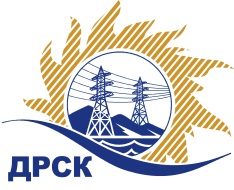 Акционерное Общество«Дальневосточная распределительная сетевая  компания»Протокол заседания Закупочной комиссии по вскрытию поступивших конвертовг. Благовещенск	Способ и предмет закупки: Закрытый электронный запрос цен на право заключения Договора на выполнение работ:  Мероприятия по строительству и реконструкции для технологического присоединения потребителей (в том числе ПИР) на территории СП СЭС для нужд филиала "ХЭС" (с.Пивань, 10 заявителей) (закупка 2021, лот 1по результатам ПО 146  р. 2.1.1.)Мероприятия по строительству и реконструкции для технологического присоединения потребителей (в том числе ПИР) на территории СП СЭС для нужд филиала "ХЭС" (п. Майский, г. Николаевск-на-Амуре, 3 заявителя) (закупка 2022, лот 2 р. По результатам ПО 146  р. 2.1.1.) по результатам предварительного отбора на право заключения рамочного соглашения (закупка 146) Мероприятия по строительству и реконструкции для технологического присоединения потребителей (в том числе ПИР) на территории СП СЭС для нужд филиала "ХЭС" (№589272).Плановая стоимость закупки:  Закупка 2021 лот 1 – 1 806 492,00 рублей без учета НДС (2 131 660,56 руб. с учетом НДС).Закупка 2022 лот 2 – 1 038 252,00  рублей без учета НДС (1 225 137,36 руб. с учетом НДС).ПРИСУТСТВОВАЛИ: члены постоянно действующей Закупочной комиссии АО «ДРСК» 2 уровняИнформация о результатах вскрытия конвертов:В адрес Организатора закупки поступило 6 (шесть) заявок  на участие в закупке, с которыми были размещены в электронном виде на Торговой площадке Системы www.b2b-energo.ru.Вскрытие конвертов было осуществлено в электронном сейфе организатора запроса предложений на Торговой площадке Системы www.b2b-energo.ru автоматически.Дата и время начала процедуры вскрытия конвертов с предложениями участников: 15:00 (время местное) 25.02.2016.Место проведения процедуры вскрытия конвертов с предложениями участников: Торговая площадка Системы www.b2b-energo.ruВ конвертах обнаружены предложения следующих участников запроса цен:Ответственный секретарь Закупочной комиссии 2 уровня АО «ДРСК»	М.Г. Елисееваисп.: Коврижкина Е.Ю.(4162) 397-208№ 361/УКС-В25.02.2016№п/пНаименование Участника закупки и его адресЦена предложения на участие в закупке без НДС, руб.Мероприятия по строительству и реконструкции для технологического присоединения потребителей (в том числе ПИР) на территории СП СЭС для нужд филиала "ХЭС" (с.Пивань, 10 заявителей) (закупка 2021, лот 1по результатам ПО 146 р. 2.1.1)Мероприятия по строительству и реконструкции для технологического присоединения потребителей (в том числе ПИР) на территории СП СЭС для нужд филиала "ХЭС" (с.Пивань, 10 заявителей) (закупка 2021, лот 1по результатам ПО 146 р. 2.1.1)Мероприятия по строительству и реконструкции для технологического присоединения потребителей (в том числе ПИР) на территории СП СЭС для нужд филиала "ХЭС" (с.Пивань, 10 заявителей) (закупка 2021, лот 1по результатам ПО 146 р. 2.1.1)1АО КМУ «ДЭМ»г. Комсомольск-на-Амуре, ул. Лесозаводская, 3Цена: 1 528 212,00  руб. без учета НДС (1 803 290,16 руб. с учетом НДС). 2ООО «ВЫСОТНИК»г. Хабаровск, ул. Кирова, 4Цена: 1 803 424,00  руб. без учета НДС (НДС не облагается). 3ООО «Амур-ЭП»г. Хабаровск, пр-т 60 лет Октября, 128аЦена: 2 300 000,00  руб. без учета НДС (2 714 000,00 руб. с учетом НДС). Мероприятия по строительству и реконструкции для технологического присоединения потребителей (в том числе ПИР) на территории СП СЭС для нужд филиала "ХЭС" (п. Майский, г. Николаевск-на-Амуре, 3 заявителя) (закупка 2022, лот 2 р. По результатам ПО 146  р. 2.1.1)Мероприятия по строительству и реконструкции для технологического присоединения потребителей (в том числе ПИР) на территории СП СЭС для нужд филиала "ХЭС" (п. Майский, г. Николаевск-на-Амуре, 3 заявителя) (закупка 2022, лот 2 р. По результатам ПО 146  р. 2.1.1)Мероприятия по строительству и реконструкции для технологического присоединения потребителей (в том числе ПИР) на территории СП СЭС для нужд филиала "ХЭС" (п. Майский, г. Николаевск-на-Амуре, 3 заявителя) (закупка 2022, лот 2 р. По результатам ПО 146  р. 2.1.1)1АО «Востоксельэлктросетьстрой»г. Хабаровск, ул. Тихоокеанская, 165Цена: 1 038 252,00  руб. без учета НДС (1 225 137,36 руб. с учетом НДС). 2ООО «ВЫСОТНИК»г. Хабаровск, ул. Кирова, 4Цена: 1 036 021,00  руб. без учета НДС (НДС не облагается). 3ООО «Амур-ЭП»г. Хабаровск, пр-т 60 лет Октября, 128аЦена: 1 500 000,00  руб. без учета НДС (1 770 000,00 руб. с учетом НДС). 